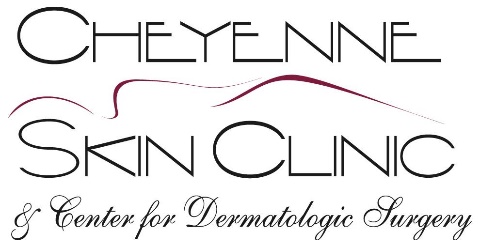                 Sandra Surbrugg, M.D., Julie Neville, M.D., Mary Cole, M.D., Paul Massey, M.D.,          Krystal Massey, M.D.,  Heather Roberts, FNP-C, Caitlyn McCue, P.A.,   Alissa B. Aylward, PA-C,                             Michelle Dowling, DNP, Ashely Badgley, PA-C, Karen Gafford, PA-CDate: __________________________________Patient: _________________________________________ DOB: ________________________Address_________________________ City_______________ State___________ Zip________Hereby Authorize:_______________________________________________________________                              _______________________________________________________________                              _______________________________________________________________To release to:  __________________________________________________________________                        __________________________________________________________________                        __________________________________________________________________Copies of my medical records to include ___________________________________________________________________________________________________________________________Dated from___________________________________ to________________________________Please note: A $50.00 payment is required for records going to (i.e. attorneys, insurance, disability, or other sources).  However, no fee will be charged if the records are sent directly to another continuing care provider. (i.e. physician, hospital, or clinic). Copies of records will be available in 10 to 14 business days.____________________________________________       _____________________________________Signature                                                                                WitnessDERMATOLOGY             DERMATOLOGICAL SURGERY        DERMATOPATHOLOGY                123 WESTERN HILLS BOULEVARD    CHEYENNE, WY     82009                            307.635.0226         800.736.0226           FAX 307.635.1924                                         WWW.CHEYENNESKINCLINIC.COM             